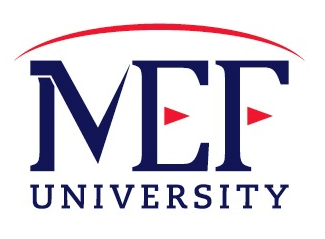 ECTS COURSE INFORMATION FORMSchool/Faculty/InstituteFaculty of Economics and Administrative SciencesFaculty of Economics and Administrative SciencesProgramB.A. in EconomicsElectiveProgramAll other undergraduate programsElectiveSemesterFall 2019-2020Course CodeECON 339ECON 339ECON 339ECON 339ECON 339ECON 339ECON 339Course Title in EnglishTurkish Economy through Films Turkish Economy through Films Turkish Economy through Films Turkish Economy through Films Turkish Economy through Films Turkish Economy through Films Turkish Economy through Films Course Title in TurkishFilmlerle Türkiye EkonomisiFilmlerle Türkiye EkonomisiFilmlerle Türkiye EkonomisiFilmlerle Türkiye EkonomisiFilmlerle Türkiye EkonomisiFilmlerle Türkiye EkonomisiFilmlerle Türkiye EkonomisiLanguage of InstructionEnglishEnglishEnglishEnglishEnglishEnglishEnglishType of CourseFlipped ClassroomFlipped ClassroomFlipped ClassroomFlipped ClassroomFlipped ClassroomFlipped ClassroomFlipped ClassroomLevel of CourseUndergraduate – AdvancedUndergraduate – AdvancedUndergraduate – AdvancedUndergraduate – AdvancedUndergraduate – AdvancedUndergraduate – AdvancedUndergraduate – AdvancedSemesterFallFallFallFallFallFallFallContact Hours per WeekLecture: 3Lecture: 3Recitation: 0Lab: 0Lab: 0Other: 0Other: 0Estimated Student Workload 130 hours per semester. Lectures: 14 x 3 = 42Home study (Readings, Films and Homeworks): 84130 hours per semester. Lectures: 14 x 3 = 42Home study (Readings, Films and Homeworks): 84130 hours per semester. Lectures: 14 x 3 = 42Home study (Readings, Films and Homeworks): 84130 hours per semester. Lectures: 14 x 3 = 42Home study (Readings, Films and Homeworks): 84130 hours per semester. Lectures: 14 x 3 = 42Home study (Readings, Films and Homeworks): 84130 hours per semester. Lectures: 14 x 3 = 42Home study (Readings, Films and Homeworks): 84130 hours per semester. Lectures: 14 x 3 = 42Home study (Readings, Films and Homeworks): 84Number of Credits5 ECTS5 ECTS5 ECTS5 ECTS5 ECTS5 ECTS5 ECTSGrading ModeStandard letter gradeStandard letter gradeStandard letter gradeStandard letter gradeStandard letter gradeStandard letter gradeStandard letter gradePre-requisitesECON 101 and ECON 102 ECON 101 and ECON 102 ECON 101 and ECON 102 ECON 101 and ECON 102 ECON 101 and ECON 102 ECON 101 and ECON 102 ECON 101 and ECON 102 Expected Prior KnowledgeIntermediate level macroeconomics knowledge is requiredIntermediate level macroeconomics knowledge is requiredIntermediate level macroeconomics knowledge is requiredIntermediate level macroeconomics knowledge is requiredIntermediate level macroeconomics knowledge is requiredIntermediate level macroeconomics knowledge is requiredIntermediate level macroeconomics knowledge is requiredCo-requisitesNoneNoneNoneNoneNoneNoneNoneRegistration RestrictionsOnly Undergraduate StudentsOnly Undergraduate StudentsOnly Undergraduate StudentsOnly Undergraduate StudentsOnly Undergraduate StudentsOnly Undergraduate StudentsOnly Undergraduate StudentsOverall Educational ObjectiveThe major objective of the course is to familiarize students with the history, current dynamics, and some enduring problems of the Turkish economy.The major objective of the course is to familiarize students with the history, current dynamics, and some enduring problems of the Turkish economy.The major objective of the course is to familiarize students with the history, current dynamics, and some enduring problems of the Turkish economy.The major objective of the course is to familiarize students with the history, current dynamics, and some enduring problems of the Turkish economy.The major objective of the course is to familiarize students with the history, current dynamics, and some enduring problems of the Turkish economy.The major objective of the course is to familiarize students with the history, current dynamics, and some enduring problems of the Turkish economy.The major objective of the course is to familiarize students with the history, current dynamics, and some enduring problems of the Turkish economy.Course DescriptionThe major objective of the course is to familiarize students with the history, current dynamics, and some enduring problems of the Turkish economy. Films and documentaries will serve as tools for students to comprehend the social, political, and economical occurrences whilst teaching economic history of Turkey.  This course also aims to develop students’ writing, presentation, and critical thinking skills through classroom debates and presentations, and the term paper. The major objective of the course is to familiarize students with the history, current dynamics, and some enduring problems of the Turkish economy. Films and documentaries will serve as tools for students to comprehend the social, political, and economical occurrences whilst teaching economic history of Turkey.  This course also aims to develop students’ writing, presentation, and critical thinking skills through classroom debates and presentations, and the term paper. The major objective of the course is to familiarize students with the history, current dynamics, and some enduring problems of the Turkish economy. Films and documentaries will serve as tools for students to comprehend the social, political, and economical occurrences whilst teaching economic history of Turkey.  This course also aims to develop students’ writing, presentation, and critical thinking skills through classroom debates and presentations, and the term paper. The major objective of the course is to familiarize students with the history, current dynamics, and some enduring problems of the Turkish economy. Films and documentaries will serve as tools for students to comprehend the social, political, and economical occurrences whilst teaching economic history of Turkey.  This course also aims to develop students’ writing, presentation, and critical thinking skills through classroom debates and presentations, and the term paper. The major objective of the course is to familiarize students with the history, current dynamics, and some enduring problems of the Turkish economy. Films and documentaries will serve as tools for students to comprehend the social, political, and economical occurrences whilst teaching economic history of Turkey.  This course also aims to develop students’ writing, presentation, and critical thinking skills through classroom debates and presentations, and the term paper. The major objective of the course is to familiarize students with the history, current dynamics, and some enduring problems of the Turkish economy. Films and documentaries will serve as tools for students to comprehend the social, political, and economical occurrences whilst teaching economic history of Turkey.  This course also aims to develop students’ writing, presentation, and critical thinking skills through classroom debates and presentations, and the term paper. The major objective of the course is to familiarize students with the history, current dynamics, and some enduring problems of the Turkish economy. Films and documentaries will serve as tools for students to comprehend the social, political, and economical occurrences whilst teaching economic history of Turkey.  This course also aims to develop students’ writing, presentation, and critical thinking skills through classroom debates and presentations, and the term paper. Course Description in Turkish Dersin temel amacı, öğrencilere Türkiye ekonomisinin tarihsel gelişimini ve güncel durumunu öğretmektir.  Film ve belgeseller Türkiye’nin ekonomi tarihini anlatırken sosyal, siyasi ve ekonomik süreçleri görselleştirmek için bir araç olarak kullanılacaktır. Bu ders aynı zamanda öğrencilerin yazma, sunum yapma, analitik düşünme ve tartışma yeteneklerini de geliştirmeyi amaçlamaktadır.  Dersin temel amacı, öğrencilere Türkiye ekonomisinin tarihsel gelişimini ve güncel durumunu öğretmektir.  Film ve belgeseller Türkiye’nin ekonomi tarihini anlatırken sosyal, siyasi ve ekonomik süreçleri görselleştirmek için bir araç olarak kullanılacaktır. Bu ders aynı zamanda öğrencilerin yazma, sunum yapma, analitik düşünme ve tartışma yeteneklerini de geliştirmeyi amaçlamaktadır.  Dersin temel amacı, öğrencilere Türkiye ekonomisinin tarihsel gelişimini ve güncel durumunu öğretmektir.  Film ve belgeseller Türkiye’nin ekonomi tarihini anlatırken sosyal, siyasi ve ekonomik süreçleri görselleştirmek için bir araç olarak kullanılacaktır. Bu ders aynı zamanda öğrencilerin yazma, sunum yapma, analitik düşünme ve tartışma yeteneklerini de geliştirmeyi amaçlamaktadır.  Dersin temel amacı, öğrencilere Türkiye ekonomisinin tarihsel gelişimini ve güncel durumunu öğretmektir.  Film ve belgeseller Türkiye’nin ekonomi tarihini anlatırken sosyal, siyasi ve ekonomik süreçleri görselleştirmek için bir araç olarak kullanılacaktır. Bu ders aynı zamanda öğrencilerin yazma, sunum yapma, analitik düşünme ve tartışma yeteneklerini de geliştirmeyi amaçlamaktadır.  Dersin temel amacı, öğrencilere Türkiye ekonomisinin tarihsel gelişimini ve güncel durumunu öğretmektir.  Film ve belgeseller Türkiye’nin ekonomi tarihini anlatırken sosyal, siyasi ve ekonomik süreçleri görselleştirmek için bir araç olarak kullanılacaktır. Bu ders aynı zamanda öğrencilerin yazma, sunum yapma, analitik düşünme ve tartışma yeteneklerini de geliştirmeyi amaçlamaktadır.  Dersin temel amacı, öğrencilere Türkiye ekonomisinin tarihsel gelişimini ve güncel durumunu öğretmektir.  Film ve belgeseller Türkiye’nin ekonomi tarihini anlatırken sosyal, siyasi ve ekonomik süreçleri görselleştirmek için bir araç olarak kullanılacaktır. Bu ders aynı zamanda öğrencilerin yazma, sunum yapma, analitik düşünme ve tartışma yeteneklerini de geliştirmeyi amaçlamaktadır.  Dersin temel amacı, öğrencilere Türkiye ekonomisinin tarihsel gelişimini ve güncel durumunu öğretmektir.  Film ve belgeseller Türkiye’nin ekonomi tarihini anlatırken sosyal, siyasi ve ekonomik süreçleri görselleştirmek için bir araç olarak kullanılacaktır. Bu ders aynı zamanda öğrencilerin yazma, sunum yapma, analitik düşünme ve tartışma yeteneklerini de geliştirmeyi amaçlamaktadır.  Course Learning Outcomes and CompetencesUpon successful completion of the course, students are expectedTo be able to understand the structure of Turkish EconomyTo be able to analyze the current economic problems of TurkeyTo be able to understand the historical developments in Turkish EconomyTo be able to understand the importance of historical processes, structural forces, and institutions in shaping economic outcomes To be able to identify and establish causal relationships between economic and political variablesUpon successful completion of the course, students are expectedTo be able to understand the structure of Turkish EconomyTo be able to analyze the current economic problems of TurkeyTo be able to understand the historical developments in Turkish EconomyTo be able to understand the importance of historical processes, structural forces, and institutions in shaping economic outcomes To be able to identify and establish causal relationships between economic and political variablesUpon successful completion of the course, students are expectedTo be able to understand the structure of Turkish EconomyTo be able to analyze the current economic problems of TurkeyTo be able to understand the historical developments in Turkish EconomyTo be able to understand the importance of historical processes, structural forces, and institutions in shaping economic outcomes To be able to identify and establish causal relationships between economic and political variablesUpon successful completion of the course, students are expectedTo be able to understand the structure of Turkish EconomyTo be able to analyze the current economic problems of TurkeyTo be able to understand the historical developments in Turkish EconomyTo be able to understand the importance of historical processes, structural forces, and institutions in shaping economic outcomes To be able to identify and establish causal relationships between economic and political variablesUpon successful completion of the course, students are expectedTo be able to understand the structure of Turkish EconomyTo be able to analyze the current economic problems of TurkeyTo be able to understand the historical developments in Turkish EconomyTo be able to understand the importance of historical processes, structural forces, and institutions in shaping economic outcomes To be able to identify and establish causal relationships between economic and political variablesUpon successful completion of the course, students are expectedTo be able to understand the structure of Turkish EconomyTo be able to analyze the current economic problems of TurkeyTo be able to understand the historical developments in Turkish EconomyTo be able to understand the importance of historical processes, structural forces, and institutions in shaping economic outcomes To be able to identify and establish causal relationships between economic and political variablesUpon successful completion of the course, students are expectedTo be able to understand the structure of Turkish EconomyTo be able to analyze the current economic problems of TurkeyTo be able to understand the historical developments in Turkish EconomyTo be able to understand the importance of historical processes, structural forces, and institutions in shaping economic outcomes To be able to identify and establish causal relationships between economic and political variablesRelation to Program Outcomes and Competences:    N=None     S=Supportive	 H=Highly RelatedRelation to Program Outcomes and Competences:    N=None     S=Supportive	 H=Highly RelatedRelation to Program Outcomes and Competences:    N=None     S=Supportive	 H=Highly RelatedRelation to Program Outcomes and Competences:    N=None     S=Supportive	 H=Highly RelatedRelation to Program Outcomes and Competences:    N=None     S=Supportive	 H=Highly RelatedRelation to Program Outcomes and Competences:    N=None     S=Supportive	 H=Highly RelatedRelation to Program Outcomes and Competences:    N=None     S=Supportive	 H=Highly RelatedRelation to Program Outcomes and Competences:    N=None     S=Supportive	 H=Highly RelatedProgram Outcomes and CompetencesProgram Outcomes and CompetencesProgram Outcomes and CompetencesProgram Outcomes and CompetencesProgram Outcomes and CompetencesLevelLevelAssessed byN/S/HN/S/HExam, Project, HW, Active Learning Activities, Flipped Classroom Practice1. Has a broad understanding of economics with a deep exposure to other social sciences and mathematics.1. Has a broad understanding of economics with a deep exposure to other social sciences and mathematics.1. Has a broad understanding of economics with a deep exposure to other social sciences and mathematics.1. Has a broad understanding of economics with a deep exposure to other social sciences and mathematics.1. Has a broad understanding of economics with a deep exposure to other social sciences and mathematics.SSExam, Class-work, Homework, Presentation2. Demonstrates knowledge and skills in understanding the interactions of different areas of economics.2. Demonstrates knowledge and skills in understanding the interactions of different areas of economics.2. Demonstrates knowledge and skills in understanding the interactions of different areas of economics.2. Demonstrates knowledge and skills in understanding the interactions of different areas of economics.2. Demonstrates knowledge and skills in understanding the interactions of different areas of economics.HHExam, Class-work, Homework, Presentation3. Displays a sound comprehension of microeconomic and macroeconomic theory.3. Displays a sound comprehension of microeconomic and macroeconomic theory.3. Displays a sound comprehension of microeconomic and macroeconomic theory.3. Displays a sound comprehension of microeconomic and macroeconomic theory.3. Displays a sound comprehension of microeconomic and macroeconomic theory.SSExam, Class-work, Homework, Presentation4. Applies economic concepts to solve complex problems and enhance decision-making capability.4. Applies economic concepts to solve complex problems and enhance decision-making capability.4. Applies economic concepts to solve complex problems and enhance decision-making capability.4. Applies economic concepts to solve complex problems and enhance decision-making capability.4. Applies economic concepts to solve complex problems and enhance decision-making capability.SSExam, Class-work, Homework, Presentation5. Uses quantitative techniques to analyze different economic systems.5. Uses quantitative techniques to analyze different economic systems.5. Uses quantitative techniques to analyze different economic systems.5. Uses quantitative techniques to analyze different economic systems.5. Uses quantitative techniques to analyze different economic systems.SSExam, Class-work, Homework, Presentation6. Applies theoretical knowledge to analyze issues regarding Turkish and global economies.6. Applies theoretical knowledge to analyze issues regarding Turkish and global economies.6. Applies theoretical knowledge to analyze issues regarding Turkish and global economies.6. Applies theoretical knowledge to analyze issues regarding Turkish and global economies.6. Applies theoretical knowledge to analyze issues regarding Turkish and global economies.SSExam7. Demonstrates proficiency in statistical tools and mainstream software programs to process and evaluate economic data.7. Demonstrates proficiency in statistical tools and mainstream software programs to process and evaluate economic data.7. Demonstrates proficiency in statistical tools and mainstream software programs to process and evaluate economic data.7. Demonstrates proficiency in statistical tools and mainstream software programs to process and evaluate economic data.7. Demonstrates proficiency in statistical tools and mainstream software programs to process and evaluate economic data.SSExam, Class-work, Homework, Presentation8. Behaves according to scientific and ethical values at all stages of economic analysis: data collection, interpretation and dissemination of findings.8. Behaves according to scientific and ethical values at all stages of economic analysis: data collection, interpretation and dissemination of findings.8. Behaves according to scientific and ethical values at all stages of economic analysis: data collection, interpretation and dissemination of findings.8. Behaves according to scientific and ethical values at all stages of economic analysis: data collection, interpretation and dissemination of findings.8. Behaves according to scientific and ethical values at all stages of economic analysis: data collection, interpretation and dissemination of findings.HHExam, Class-work, Homework, Presentation9. Uses written and spoken English effectively (at least CEFR B2 level) to exchange scientific information. 9. Uses written and spoken English effectively (at least CEFR B2 level) to exchange scientific information. 9. Uses written and spoken English effectively (at least CEFR B2 level) to exchange scientific information. 9. Uses written and spoken English effectively (at least CEFR B2 level) to exchange scientific information. 9. Uses written and spoken English effectively (at least CEFR B2 level) to exchange scientific information. HHExam, Class-work, Homework, Presentation10. Exhibits individual and professional ethical behavior and social responsibility.10. Exhibits individual and professional ethical behavior and social responsibility.10. Exhibits individual and professional ethical behavior and social responsibility.10. Exhibits individual and professional ethical behavior and social responsibility.10. Exhibits individual and professional ethical behavior and social responsibility.SSExam, Class-work, Homework, Presentation11. Displays learning skills necessary for further study with a high degree of autonomy11. Displays learning skills necessary for further study with a high degree of autonomy11. Displays learning skills necessary for further study with a high degree of autonomy11. Displays learning skills necessary for further study with a high degree of autonomy11. Displays learning skills necessary for further study with a high degree of autonomySSExam, Class-work, Homework, PresentationName of InstructorMehmet Anıl DoğanMehmet Anıl DoğanMehmet Anıl DoğanMehmet Anıl DoğanMehmet Anıl DoğanMehmet Anıl DoğanMehmet Anıl DoğanCourse ContentsWeek TopicTopicTopicTopicTopicTopic1.Introduction to the Course Introduction to the Course Introduction to the Course Introduction to the Course Introduction to the Course Introduction to the Course 2.Selected topics in Political Economy Selected topics in Political Economy Selected topics in Political Economy Selected topics in Political Economy Selected topics in Political Economy Selected topics in Political Economy 3.Major Phases of Turkish Economy: Economic Growth and Convergence Major Phases of Turkish Economy: Economic Growth and Convergence Major Phases of Turkish Economy: Economic Growth and Convergence Major Phases of Turkish Economy: Economic Growth and Convergence Major Phases of Turkish Economy: Economic Growth and Convergence Major Phases of Turkish Economy: Economic Growth and Convergence 4.Turkish Economy (1923- 1960): Etatism and Agriculture-led Growth Turkish Economy (1923- 1960): Etatism and Agriculture-led Growth Turkish Economy (1923- 1960): Etatism and Agriculture-led Growth Turkish Economy (1923- 1960): Etatism and Agriculture-led Growth Turkish Economy (1923- 1960): Etatism and Agriculture-led Growth Turkish Economy (1923- 1960): Etatism and Agriculture-led Growth 5.Turkish Economy (The 1960s and 1970s): Inward-looking Development and Import Substitution IndustrializationTurkish Economy (The 1960s and 1970s): Inward-looking Development and Import Substitution IndustrializationTurkish Economy (The 1960s and 1970s): Inward-looking Development and Import Substitution IndustrializationTurkish Economy (The 1960s and 1970s): Inward-looking Development and Import Substitution IndustrializationTurkish Economy (The 1960s and 1970s): Inward-looking Development and Import Substitution IndustrializationTurkish Economy (The 1960s and 1970s): Inward-looking Development and Import Substitution Industrialization6.Turkish Economy (The 1980s): Washington Consensus, Economic Liberalization, and the export-led growth Turkish Economy (The 1980s): Washington Consensus, Economic Liberalization, and the export-led growth Turkish Economy (The 1980s): Washington Consensus, Economic Liberalization, and the export-led growth Turkish Economy (The 1980s): Washington Consensus, Economic Liberalization, and the export-led growth Turkish Economy (The 1980s): Washington Consensus, Economic Liberalization, and the export-led growth Turkish Economy (The 1980s): Washington Consensus, Economic Liberalization, and the export-led growth 7.Students’ Mid-Term PresentationsStudents’ Mid-Term PresentationsStudents’ Mid-Term PresentationsStudents’ Mid-Term PresentationsStudents’ Mid-Term PresentationsStudents’ Mid-Term Presentations8.Turkish Economy (1990-2001): The Lost Decade: The Economic Crises of 1994, 2000-1 and the rise of the AK PartyTurkish Economy (1990-2001): The Lost Decade: The Economic Crises of 1994, 2000-1 and the rise of the AK PartyTurkish Economy (1990-2001): The Lost Decade: The Economic Crises of 1994, 2000-1 and the rise of the AK PartyTurkish Economy (1990-2001): The Lost Decade: The Economic Crises of 1994, 2000-1 and the rise of the AK PartyTurkish Economy (1990-2001): The Lost Decade: The Economic Crises of 1994, 2000-1 and the rise of the AK PartyTurkish Economy (1990-2001): The Lost Decade: The Economic Crises of 1994, 2000-1 and the rise of the AK Party9.Turkish Economy (The 2000s): Turkey and the EU Relations, and the Great RecessionTurkish Economy (The 2000s): Turkey and the EU Relations, and the Great RecessionTurkish Economy (The 2000s): Turkey and the EU Relations, and the Great RecessionTurkish Economy (The 2000s): Turkey and the EU Relations, and the Great RecessionTurkish Economy (The 2000s): Turkey and the EU Relations, and the Great RecessionTurkish Economy (The 2000s): Turkey and the EU Relations, and the Great Recession10.Turkish Economy (The 2010s): Macroeconomic Imbalances and Middle-income trap  Turkish Economy (The 2010s): Macroeconomic Imbalances and Middle-income trap  Turkish Economy (The 2010s): Macroeconomic Imbalances and Middle-income trap  Turkish Economy (The 2010s): Macroeconomic Imbalances and Middle-income trap  Turkish Economy (The 2010s): Macroeconomic Imbalances and Middle-income trap  Turkish Economy (The 2010s): Macroeconomic Imbalances and Middle-income trap  11.Midterm Exam Midterm Exam Midterm Exam Midterm Exam Midterm Exam Midterm Exam 12.Key Economic Features of the Turkish Economy: The Economic Sectors and The Financial StructureKey Economic Features of the Turkish Economy: The Economic Sectors and The Financial StructureKey Economic Features of the Turkish Economy: The Economic Sectors and The Financial StructureKey Economic Features of the Turkish Economy: The Economic Sectors and The Financial StructureKey Economic Features of the Turkish Economy: The Economic Sectors and The Financial StructureKey Economic Features of the Turkish Economy: The Economic Sectors and The Financial Structure13.Current Economic Issues in Turkish Economy: GDP, Income Inequality and Poverty Current Economic Issues in Turkish Economy: GDP, Income Inequality and Poverty Current Economic Issues in Turkish Economy: GDP, Income Inequality and Poverty Current Economic Issues in Turkish Economy: GDP, Income Inequality and Poverty Current Economic Issues in Turkish Economy: GDP, Income Inequality and Poverty Current Economic Issues in Turkish Economy: GDP, Income Inequality and Poverty 14.Current Economic Issues in Turkish Economy: Balance of Payments and Current Account Deficit  Current Economic Issues in Turkish Economy: Balance of Payments and Current Account Deficit  Current Economic Issues in Turkish Economy: Balance of Payments and Current Account Deficit  Current Economic Issues in Turkish Economy: Balance of Payments and Current Account Deficit  Current Economic Issues in Turkish Economy: Balance of Payments and Current Account Deficit  Current Economic Issues in Turkish Economy: Balance of Payments and Current Account Deficit  15.Term Paper Due / Student Presentations on Current Economic Issues Term Paper Due / Student Presentations on Current Economic Issues Term Paper Due / Student Presentations on Current Economic Issues Term Paper Due / Student Presentations on Current Economic Issues Term Paper Due / Student Presentations on Current Economic Issues Term Paper Due / Student Presentations on Current Economic Issues 16.Student Presentations on Current Economic Issues Student Presentations on Current Economic Issues Student Presentations on Current Economic Issues Student Presentations on Current Economic Issues Student Presentations on Current Economic Issues Student Presentations on Current Economic Issues Required/Recommended ReadingsCourse readings and assigned films will be made available online before each lecture. Students are supposed to have read them before the lectures.Course readings and assigned films will be made available online before each lecture. Students are supposed to have read them before the lectures.Course readings and assigned films will be made available online before each lecture. Students are supposed to have read them before the lectures.Course readings and assigned films will be made available online before each lecture. Students are supposed to have read them before the lectures.Course readings and assigned films will be made available online before each lecture. Students are supposed to have read them before the lectures.Course readings and assigned films will be made available online before each lecture. Students are supposed to have read them before the lectures.Course readings and assigned films will be made available online before each lecture. Students are supposed to have read them before the lectures.Teaching MethodsStudents participate to the course by reading, discussing, listening, writing and presentingStudents participate to the course by reading, discussing, listening, writing and presentingStudents participate to the course by reading, discussing, listening, writing and presentingStudents participate to the course by reading, discussing, listening, writing and presentingStudents participate to the course by reading, discussing, listening, writing and presentingStudents participate to the course by reading, discussing, listening, writing and presentingStudents participate to the course by reading, discussing, listening, writing and presentingHomework and ProjectsYesYesYesYesYesYesYesLaboratory WorkNoNoNoNoNoNoNoComputer UseYes	Yes	Yes	Yes	Yes	Yes	Yes	Other ActivitiesYesYesYesYesYesYesYesAssessment MethodsPre-class work: %10 Class-work: 10%Mid-Term Exam: 40%Term Paper: 20%Presentations: %20 Pre-class work: %10 Class-work: 10%Mid-Term Exam: 40%Term Paper: 20%Presentations: %20 Pre-class work: %10 Class-work: 10%Mid-Term Exam: 40%Term Paper: 20%Presentations: %20 Pre-class work: %10 Class-work: 10%Mid-Term Exam: 40%Term Paper: 20%Presentations: %20 Pre-class work: %10 Class-work: 10%Mid-Term Exam: 40%Term Paper: 20%Presentations: %20 Pre-class work: %10 Class-work: 10%Mid-Term Exam: 40%Term Paper: 20%Presentations: %20 Pre-class work: %10 Class-work: 10%Mid-Term Exam: 40%Term Paper: 20%Presentations: %20 Course AdministrationMehmet Anıl Doğan – anilmdogan@gmail.com Mehmet Anıl Doğan – anilmdogan@gmail.com Mehmet Anıl Doğan – anilmdogan@gmail.com Mehmet Anıl Doğan – anilmdogan@gmail.com Mehmet Anıl Doğan – anilmdogan@gmail.com Mehmet Anıl Doğan – anilmdogan@gmail.com Mehmet Anıl Doğan – anilmdogan@gmail.com ECTS Student Workload Estimation